Уважаемые участники Всероссийского научно-практического семинара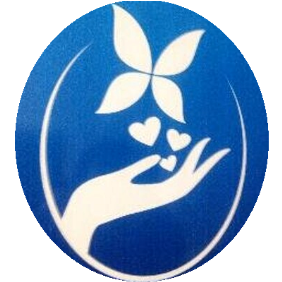 «Комплексная социально-реабилитационная помощь детям с расстройствами аутистического спектра»!Приглашаем вас принять участие в ознакомительной практикоориентированной экскурсиив ГАУ АО «Научно-практический центр реабилитации детей «Коррекция и развитие» В рамках экскурсии вы будете иметь возможность ознакомиться с комплексной моделью сопровождения семей, воспитывающих детей с РАС, современным инновационным оборудованием, применяемом в реабилитации детей с РАС, в том числе не имеющим аналога в России, поприсутствовать на коррекционно-развивающих занятиях специалистов.Центр является стажировочной площадкой Фонда поддержки детей, находящихся в трудной жизненной ситуации по продвижению эффективных практик социального сопровождения семей с детьми. 